PROGRAM ODRŽIVOG RAZVOJA LOKALNE ZAJEDNICEDODATAK B PRIJAVNI OBRAZAC1.  OPIS PROJEKTA1.1	Naziv projekta:1.2	Mjesto provedbe:	- Županija:_____________________________________		- Grad/općina:__________________________________		          - skupina podnositelja po indeksu razvijenosti:_________(sukladno Odluci o razvrstavanju jedinica lokalne i područne (regionalne) samouprave prema stupnju razvijenosti, Narodne novine 158/13).1.3	Sažetak projekta :  		(Maksimalno 10 redova uključujući slijedeće informacije)	a) Cilj projekta:___________________________________________________________	b) Ukupno trajanje projekta:_________________________________________________	c) Ciljne skupine:__________________________________________________________	d) Kratki opis postojećeg stanja: ______________________________________________	e) Glavne aktivnosti na projektu: _____________________________________________	f) Očekivani rezultati i predviđeni učink projekta kroz mjerljive indikatore ( npr. Izgrađeno km ceste, vodovoda, obnovljeno m2 objekta i sl.)_________________________________1.4	Sufinanciranje:	(Obavezno popuniti - mora se poklapati s DODATKOM C):1.5	Dokumentacija koju posjeduje podnositelj zahtjeva potrebna za provedbu projekta:Projektno tehnička dokumentacija:_________________________________________(Navesti najviši nivo dokumentacije koju podnositelj posjeduje npr. samo troškovnik radova, idejno rješenje, idejni projekt, glavni projekt)Akt kojim je dozvoljena planirana aktivnost na projektu i tko ga je izdao________________________________________________________________Tender dokumentacija za provođenje postupka javne nabave:		         DA/ NE(Zaokružiti)Podnositelj zahtjeva je odgovoran za cjelokupnu dokumentaciju potrebnu za provedbu projekta, a Ministarstvu ima pravo uvida u dokumentaciju u svakoj fazi provedbe Projekta. korisnik je dužan prilikom podnošenja zahtjeva imati spremnu dokumentaciju za provođenje postupka javne nabave. Dokumentaciju ne dostavljati u Ministarstvo prilikom podnošenja zahtjeva2.	OPRAVDANOST		(Maksimalno pola stranice, uključujući informacije o):  	važnosti projekta s obzirom na ciljeve i prioritete javnog poziva___________________	identificiranje problema tražitelja čije se rješavanje može potaći ovim projektom 	(moguće zaokružiti više odgovora)	podizanje razine komunalnih usluga i standarda					DA / NE 		jačanje kvantitete i kvalitete socijalnih usluga u lokalnim zajednicama -		DA / NE 	podizanje razine socijalne uključenosti i multikulturalnost lokalne zajednice	DA / NE 	povećanje zaštite okoliša - 							 	DA / NE 	jačanje institucionalnog razvoja u lokalnim zajednicama 	-			DA / NE 	jačanje međuopćinske suradnje - 							DA / NE 	povećanje lokalne zaposlenosti – 							DA / NE 	povećanje pružanja pomoći djeci, mladima, ženama i obiteljima te ratom pogođenim 	skupinama										DA / NE 	zaustavljanje procesa depopulacije i poticanje procesa demograf. oživljavanja 	DA / NE	jačanje gospodarske aktivnosti 							DA / NE		predviđeni učinak projekta i očekivana dodana vrijednost__________________________		podudarnost sa strateškim dokumentima na regionalnoj/županijskoj razini (Županijska				razvojna strategija) i općinskoj razini (ako takvi dokumenti postoje na razini 					općine/grada), 	mjera/cilj? 							DA / NEe) Partnerstvo na projektu ili jačanje međuopćinske suradnje3.	ODRŽIVOST PROJEKTA		(Maksimalno 10 redova uključujući informacije o održivosti očekivanih rezultata projekta):	vjerojatnost da će projekt imati vidljivi učinak na lokalnu zajednicu? ________________	financijska održivost:-	hoće li se i kako aktivnost financirati nakon završetka projekta_____________________		da li će objekt po završetku biti stavljen u funkciju?______________________________	institucionalna potpora:		tko osigurava sredstva za daljnje funkcioniranje?________________________________		da li će strukture omogućavati nastavak aktivnosti projekta?_______________________4.	FINANCIJSKA I OPERATIVNA SPOSOBNOST			(Maksimalno  na pola stranice):4.1.Iskustvo sa sličnim projektimaa)	Broj infrastrukturnih projekata koji je podnositelj proveo u zadnje tri godine:_________ 	navesti najviše pet značajnijih projekata:_______________________________________	Ukupna vrijednost svih provedenih projekata :__________________________________	Udio vlastitih sredstava podnositelja u vrijednosti provedenih projekata:_____________	Tko je, osim podnositelja, financirao provedbu tih projekata?______________________b)	Koji su bili zadaci podnositelja u provedbi projekta?____________________________ Financijska sposobnost	ukupni prihodi i proračun podnositelja u zadnje tri godine___________________________	prosječna mogućnost sufinanciranja projekta u postotku_______________________	dostatnost prihoda i stabilnost izvora financiranja 	 DA/NE4.3 Postojeći kapaciteti	broj stalno i privremeno zaposlenih djelatnika na provedbi infrastrukturnih projekata:____	kapaciteti vezani uz upravljačke sposobnosti ( uključujući osoblje, opremu i mogućnost 	upravljanje proračunom za projekt)________________________________________5.	PRORAČUN I ISPLATIVOST			(Maksimalno 3 reda):a)	procijeniti odnos između predviđenih troškova i očekivanih rezultata ______________b)	nužnost predloženih troškova za provedbu projekta (uključivo moguće varijante 		sufinanciranja korisnika)__________________________________________________*Zbog bodovanja projekata važno je odgovoriti na sva pitanja. U Smjernicama za podnositelje razrađen je sustav bodovanja. U daljnje ocjenjivanje idu projekti koji postignu više od 60 bodova.6.	inFormacije o podnositelju6.1. identitet 6.2. INFORMACIJA O VODITELJU PROJEKTA (( Odluka o imenovanju Voditelja projekta je poseban prilog)7.	 IZJAVA PODNOSITELJA O VLASTITOM UDJELU SUFINANCIRANJAJa, ___________________________________________________________, kao odgovorna osoba na položaju  ______________________________________, pod kaznenom i materijalnom odgovornosti dajem I Z J A V U da ću potrebna sredstva predviđena kao vlastiti udio u sufinanciranju projekta za Program održivog razvoja lokalne zajednice  osigurati u proračunu nakon što dobijem Obavijest o odabiru te ću presliku proračuna sa ovom stavkom odmah dostaviti Ministarstvu.Odgovorna osoba podnositelja:___________________________        (ime i prezime, položaj, titula)             ____________________________                 (potpis, pečat)8. sažetak projektA za povjerenstvo za odabir 									Potpis i pečat: (odgovorna osoba podnositelja)	____________________________(ime, prezime, položaj, titula)9.	izjava podnositelja O TOČNOSTI PODATAKAJa, dolje potpisan, kao odgovorna osoba podnositelja, izjavljujem da su informacije dane u ovom zahtjevu točne.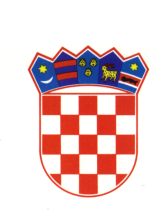 REPUBLIKA HRVATSKAMINISTARSTVO REGIONALNOGA RAZVOJA I FONDOVA EUROPSKE UNIJE10 000 Zagreb, Račkoga 6Podnositelj zahtjevaNaziv projektaDatum podnošenja zahtjeva Referentnibroj predmeta(ispunjava Ministarstvo)a) Ukupna vrijednost investicije / projekta neovisno o razdoblju provedbe pojedinih aktivnostib) Planirana vrijednost projekta/aktivnosti na projektu u 2014. godini za koju se traži sufinanciranje c) Traženi iznos sufinanciranja od MRRFEU u kunama i postotku (u odnosu na vrijednost iz točke b)d) Iznos sufinanciranja podnositelja zahtjeva u kunama i postotku (u odnosu na vrijednost iz točke b)e)  Iznos sufinanciranja iz drugog izvora ( navesti izvor)Naziv dokumentaMjera, ciljIme partneraNačin ostvarenja partnerstva ili međuopćinske suradnje, doprinos projektu (ako financijski - treba biti vidljiv u DODATKU C)Puni naziv:Porezni broj / matični broj / OIB:Službena adresa:Adresa za korespondenciju:                     Ime i prezime odgovorne osobe/položaj:Broj telefona:Broj mobitela:Broj faksa:                 E-mail:Internet stranica:Voditelj projekta:(imenovan od podnositelja)Adresa za korespondenciju:                     Broj telefona:Broj mobitela:Broj faksa:                 E-mail:Internet stranica:NAZIV PROJEKTATrajanje projektaCiljevi projektaOčekivani rezultatiGlavne aktivnostiUkupna procijenjena vrijednost  projektaZatraženi iznos sufinanciranja (u iznosu i postotku)Udio korisnika u sufinanciranju (u iznosu i postotku)Jesu li aktivnosti navedene u projektu u skladu s prioritetima Županijske razvojne strategije?Dodatne informacije važne za odluku o odabiru po ocjeni podnositelja zahtjeva (npr. nastavak projekta, dio projekta je već sufinanciran od strane Ministarstva i sl.)Ime i prezime:Položaj:Potpis:Mjesto i datum: